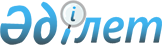 Об утверждении ставок туристского взноса для иностранцев на 2023 год по Жангалинскому району
					
			Утративший силу
			
			
		
					Решение Жангалинского районного маслихата Западно-Казахстанской области от 5 мая 2023 года № 5-11. Зарегистрировано Департаментом юстиции Западно-Казахстанской области 15 мая 2023 года № 7163-07. Утратило силу решением Жангалинского районного маслихата Западно-Казахстанской области от 5 октября 2023 года № 10-4
      Сноска. Утратило силу решением Жангалинского районного маслихата Западно-Казахстанской области от 05.10.2023 № 10-4 (вводится в действие по истечении десяти календарных дней после дня его первого официального опубликования).
      В соответствии с пунктом 2-10 статьи 6 Закона Республики Казахстан "О местном государственном управлении и самоуправлении в Республике Казахстан", постановлением Правительства Республики Казахстан от 5 ноября 2021 года № 787 "Об утверждении Правил уплаты туристского взноса для иностранцев", Жангалинский районный маслихат РЕШИЛ:
      1. Утвердить ставки туристского взноса для иностранцев в местах размещения туристов с 1 января по 31 декабря 2023 года включительно – 1 (один) процент от стоимости пребывания.
      2. Настоящее решение вводится в действие по истечении десяти календарных дней после дня его первого официального опубликования.
					© 2012. РГП на ПХВ «Институт законодательства и правовой информации Республики Казахстан» Министерства юстиции Республики Казахстан
				
К. Каменов
